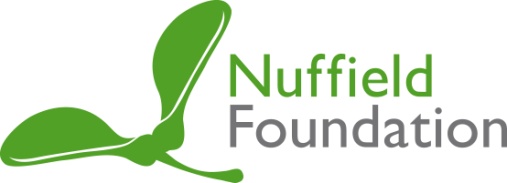 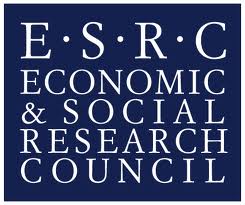 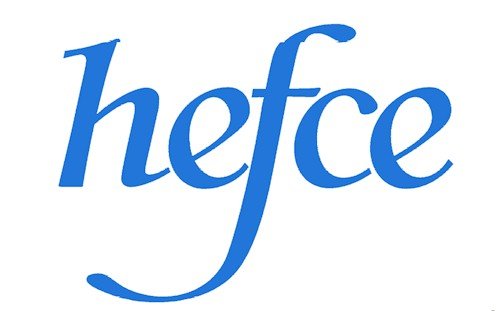 New Funding Programme on Quantitative Methods Training for UK Social Science UndergraduatesNAME: 	JOB TITLE:  	ORGANISATION:  	E-mail:  	I would like to attend the following launch event:  19th October 2012, London  8th November 2012, Manchester  I am unable to attend but would like to nominate 			to attend on my behalf.Please do let us know if you have any dietary or access requirements: Please reply by 8th October 2012 to: QMEnquiries@nuffieldfoundation.org